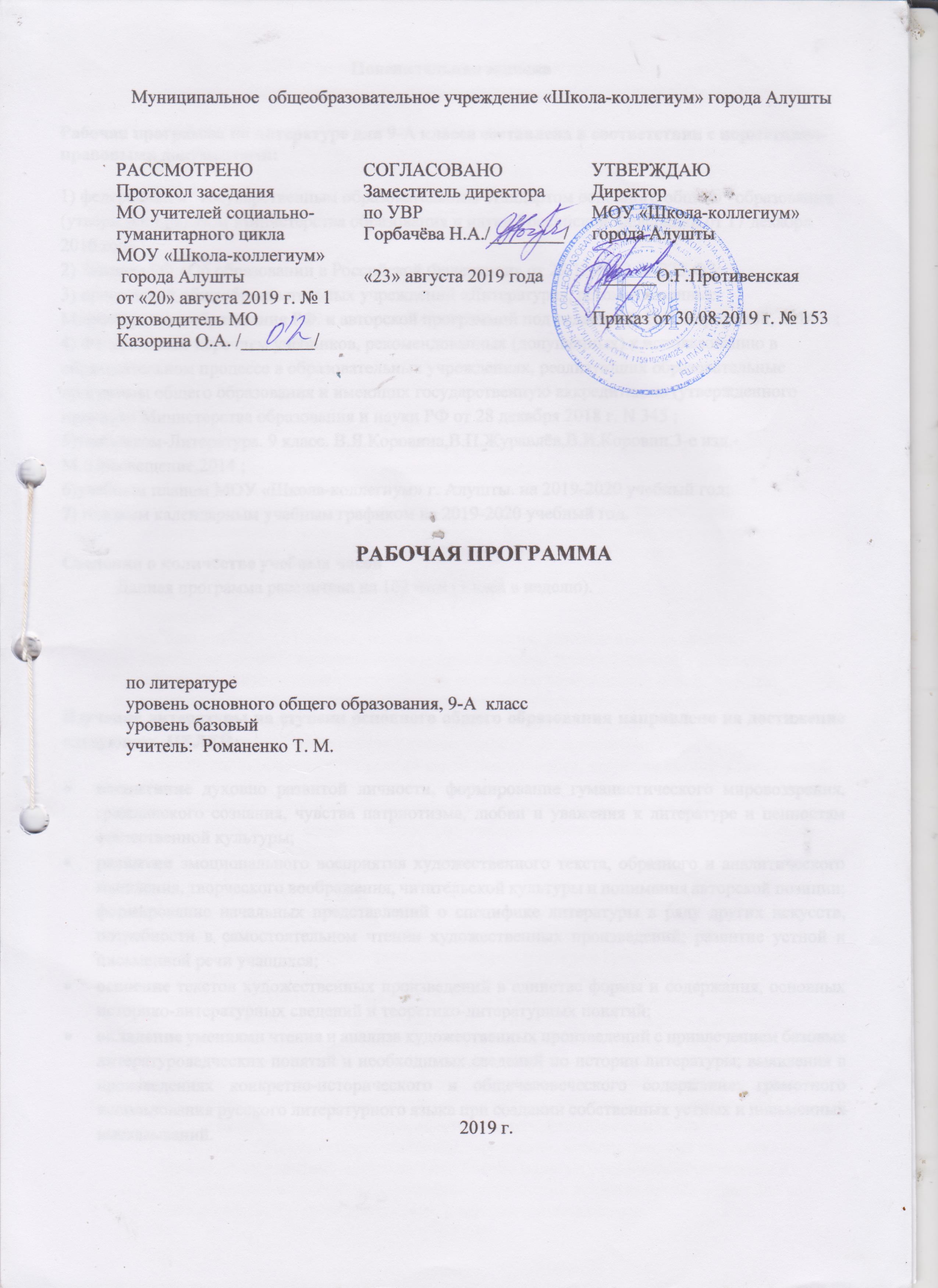 Муниципальное  общеобразовательное учреждение «Школа-коллегиум» города АлуштыРАБОЧАЯ ПРОГРАММАпо литературеуровень основного общего образования, 9-А классуровень базовыйучитель:  Романенко Т.М.2019 г.Пояснительная запискаРабочая программа по литературе для 9-А класса составлена в соответствии с нормативно-правовыми документами:1) федеральным   государственным образовательным стандартом основного общего   образования (утвержден приказом Министерства образования и науки Российской Федерации от 17 декабря  2010 года ;2) Законом РФ «Об образовании в Российской Федерации» от 29.12.2012 № 273-ФЗ;3) программой общеобразовательных учреждений «Литература», рекомендованные Министерством образования РФ. и авторской программой под редакцией  В.Я. Коровиной, 2014 г. ; 4) Федеральным перечнем учебников, рекомендованных (допущенных) к использованию в   образовательном процессе в образовательных учреждениях, реализующих образовательные программы общего образования и имеющих государственную аккредитацию (утвержденного приказом Министерства образования и науки РФ от 28 декабря 2018 г. N 345 ;5)учебником-Литература. 9 класс. В.Я.Коровина,В.П.Журавлёв,В.И.Коровин.3-е изд.-М.:Просвещение,2014 ; 6)учебным планом МОУ «Школа-коллегиум» г. Алушты. на 2019-2020 учебный год;7) годовым календарным учебным графиком на 2019-2020 учебный год.  Сведения о количестве учебных часовДанная программа рассчитана на 102 часа (3 часа в неделю).Изучение литературы на ступени основного общего образования направлено на достижение следующих  ЦЕЛЕЙ:воспитание духовно развитой личности, формирование гуманистического мировоззрения, гражданского сознания, чувства патриотизма, любви и уважения к литературе и ценностям отечественной культуры;развития эмоционального восприятия художественного текста, образного и аналитического мышления, творческого воображения, читательской культуры и понимания авторской позиции; формирование начальных представлений о специфике литературы в ряду других искусств, потребности в самостоятельном чтении художественных произведений; развитие устной и письменной речи учащихся;освоение текстов художественных произведений в единстве формы и содержания, основных историко-литературных сведений и теоретико-литературных понятий;овладение умениями чтения и анализа художественных произведений с привлечением базовых литературоведческих понятий и необходимых сведений по истории литературы; выявления в произведениях конкретно-исторического и общечеловеческого содержания; грамотного использования русского литературного языка при создании собственных устных и письменных высказываний.1.  Планируемые результаты изучения предметаЛичностные результаты обучения  воспитание гражданской идентичности: патриотизма, любви и уважения к Отечеству;формирование ответственного отношения к учению, готовности и способности обучающихся к саморазвитию и самообразованию на основе мотивации к обучению и познанию;формирование осознанного, уважительного и доброжелательного отношения к другому человеку;освоение социальных норм, правил поведения, социальных ролей;развитие морального сознания и компетентности в решении моральных проблем на основе личностного выбора;формирование коммуникативной компетентности в общении со сверстниками, взрослыми в процессе деятельности разных видов;формирование целостного мировоззрения;формирование ценности здорового и безопасного образа жизни;развитие эстетического сознания.Метапредметные результаты обученияумение самостоятельно определять цели своего обучения, ставить и формулировать для себя новые задачи в учёбе и познавательной деятельности;умение самостоятельно планировать пути достижения целей, осознанно выбирать наиболее эффективные способы решения учебных и познавательных задач;умение соотносить свои действия с планируемыми результатами, корректировать свои действия в соответствии с изменяющейся ситуацией;умение оценивать правильность выполнения учебной задачи;владение основами самоконтроля, самооценки;смысловое чтение;умение определять понятия, создавать обобщения, устанавливать аналогии, классифицировать, выбирать основания и критерии  классификации, устанавливать причинно-следственные связи, строить логическое рассуждение, делать выводы;умение организовывать учебное сотрудничество и совместную деятельность с одноклассниками, учителем, работать индивидуально и в группе;умение осознанно использовать речевые средства в соответствии с коммуникативной задачей, планирования и регуляции своей деятельности, владение устной и письменной речью;формирование и развитие компетентности в области использования ИКТ;умение создавать, применять и преобразовывать модели, схемы, знаки для решения учебных и познавательных задач.Предметные результаты обученияВыпускник научится:определять понятия  «литература как искусство слова» (углубление представлений), «ода»,  «сентиментализм» (начальные представления), «элегия», «баллада» (развитие представлений), «фольклоризм литературы» (развитие представлений), «автор» (развитие представлений), «герой» (развитие представлений), «антигерой», «литературный тип»,  «лирический герой» (развитие представлений), «композиция», «комическое» и его виды: сатира, юмор, ирония, сарказм, «пафос» и его виды, «жанр»,  (развитие представлений),  «лейтмотив», «онегинская строфа»,  «рассказ» (развитие представлений), «роман» (развитие представлений), «романтический герой»,  «психологизм литературы» (развитие представлений), жанровые особенности рассказа, роль художественной детали в характеристике героя; «художественная условность», «фантастика» - развитие представлений, гипербола», «гротеск»  (развитие представлений),  «реализм», «реалистическая типизация» - углубление понятий;  «притча» (углубление понятия), «силлабо-тоническая» и «тоническая система стихосложения» (углубление представлений), «трагедия как жанр драмы» (углубление понятия), «драматическая поэма»                       (углубление понятия);определять художественные особенности древнерусской литературы;определять художественные особенности литературы XVIII века;определять художественные особенности литературы XIX века;определять художественные особенности литературы XX века;определять основные черты античной лирики;определять особенности эпохи Возрождения;определять особенности эпохи Просвещения; давать основные сведения о жизни и творчестве писателей и поэтов;определять образную природу словесного искусства;анализировать содержание изученных произведений;составлять композицию сочинения;писать эссе;определять особенности  художественных текстов разных жанров;определять жанры текста;находить художественные средства.Выпускник получит возможность научиться: определять и понимать изученные литературоведческие понятия;понимать ключевые проблемы изученных художественных произведений;понимать связь литературных произведений с эпохой их написания;определять художественные особенности древнерусской литературы;определять художественные особенности литературы XVIII века;определять принадлежность текста к литературному направлению;определять принадлежность текста к тому или иному жанру;характеризовать образы героев;интерпретировать, анализировать художественный текст, используя теоретико - литературные понятия;выделять тему, идею, нравственную проблематику текста;понимать авторскую позицию и своё отношение к ней;пересказывать разными способами, выделяя сюжетные линии;определять художественные средства в текстах;выразительно читать;строить письменные высказывания в связи с изученным произведением;сопоставлять тексты, образы героев, природы;находить в статье учебника основные теоретико-литературные понятия, необходимые сведения;использовать ресурсы Интернета для поиска необходимой информации и выполнения проектов;различать типы героев, художественные средства, стихотворные размеры;формулировать собственное отношение к произведениям литературы;применять полученные знания на практике.2.Содержание программыВведение (1 ч.) – Введение. Литература и её роль в духовной жизни человека.Выпускник научится:Давать понятие «литература как искусство слова».Выпускник получит возможность научиться:Характеризовать понятие «литература как искусство слова».Определять роль литературы в духовной жизни человека.Раздел 1. Из древнерусской литературы (3 ч. + 1 ч.): Художественные особенности древнерусской литературы. «Слово о полку Игореве» как величайший памятник Древней Руси. Центральные образы и основная идея «Слова…». Сочинение по теме «Центральные образы «Слова…» (выбор).Выпускник научится:Давать понятия «автор», «жанр», «герой», «идея»;выделять художественные особенности древнерусской литературы;определять особенности жанра «Слова…»;определять особенности древнерусских текстов.Выпускник получит возможность научиться:Характеризовать понятия «автор», «жанр», «герой», «идея»;определять жанровые особенности текста «Слова…»;выявлять характерные для произведений древнерусской литературы тем, образов и приёмов изображения человека;анализировать текст художественного произведения;писать сочинение по заданной теме;использовать ресурсы Интернета для поиска необходимой информации и выполнения проектов.Раздел 2. Из русской литературы XVIII века (9 ч. + 1 ч.): Классицизм в русском и мировом искусстве. М.В. Ломоносов: жизнь и творчество (обзор). Художественные особенности оды «Вечернее размышление…». М.В. Ломоносов «Ода на день восшествия…»: лейтмотивы. Г.Р. Державин: жизнь и творчество (обзор). «Властителям и судьям»: особенности тематики и стиля. Г.Р. Державин «Памятник»: тема поэта и поэзии. Квинт Гораций Флакк: слово о поэте. «К Мельпомене». Понятие о сентиментализме. Н.М. Карамзин: слово о писателе. «Бедная Лиза»: сюжет и герои. Н.М. Карамзин «Бедная Лиза»: идея и проблематика произведения. Н.М. Карамзин: «Осень» и другие произведения писателя. Сочинение по теме «Чем современна литература XVIII века?»Выпускник научится:Давать понятия «автор», «жанр», «герой», «идея», «композиция», «классицизм», «ода», «сентиментализм»;определять художественные особенности литературы XVIII века;находить черты классицизма как литературного направления;находить черты сентиментализма как литературного направления.Выпускник получит возможность научиться:Характеризовать понятия «автор», «жанр», «герой», «идея», «композиция», «классицизм», «ода», «сентиментализм»;определять художественные особенности литературы XVIII века;определять черты классицизма как литературного направления;выявлять черты сентиментализма как литературного направления;анализировать текст, используя литературоведческие термины;находить художественные средства; видеть авторскую позицию изучаемых текстов;определять принадлежность текста к литературному направлению;определять принадлежность текста к тому или иному жанру;характеризовать образы героев;интерпретировать, анализировать художественный текст, используя теоретико - литературные понятия;выделять тему, идею, нравственную проблематику текста;понимать авторскую позицию и своё отношение к ней;пересказывать разными способами, выделяя сюжетные линии;определять художественные средства в текстах;выразительно читать;строить письменные высказывания в связи с изученным произведением;сопоставлять тексты, образы героев, природы;находить в статье учебника основные теоретико-литературные понятия, необходимые сведения;использовать ресурсы Интернета для поиска необходимой информации и выполнения проектов;различать типы героев, художественные средства, стихотворные размеры;формулировать собственное отношение к произведениям литературы;писать сочинение по заданной теме.Раздел 3. Из русской литературы XIX века (48 ч. + 6 ч.): Русские поэты первой половины XIX века. В.А. Жуковский – поэт-романтик. Стихотворение «Море» - романтические образы. В.А. Жуковский «Невыразимое» - тема поэта и поэзии. В.А. Жуковский «Светлана»: черты баллады. В.А. Жуковский «Светлана»: образ главной героини. А.С. Грибоедов: жизнь и творчество писателя (обзор). Комедия «Горе от ума»: творческая история создания. А.С. Грибоедов «Горе от ума»: проблематика и конфликт. Фамусовская Москва.А.С.Грибоедов «Горе от ума»: образ Чацкого. А.С. Грибоедов «Горе от ума»: язык произведения. А.С. Грибоедов «Горе от ума» в зеркале русской критики. Сочинение по теме «Образы героев в комедии А.С. Грибоедова «Горе от- ума» (выбор). А.С. Пушкин: жизнь и творчество. Лицейская лирика. А.С. Пушкин: тема свободы. А.С. Пушкин: любовь как гармония душ. А.С. Пушкин: тема поэта и поэзии. А.С. Пушкин: две Болдинские осени в творчестве поэта. А.С. Пушкин «Памятник»: самооценка в творчестве поэта. Эссе по теме «Мотивы лирики А.С. Пушкина». А.С. Пушкин «Моцарт и Сальери»: два типа мировосприятия. А.С. Пушкин «Евгений Онегин» как новаторское произведение. А.С. Пушкин «Евгений Онегин»: главные образы. А.С. Пушкин «Евгений Онегин»: взаимоотношения главных героев. А.С. Пушкин «Евгений Онегин»: образ автора. А.С. Пушкин «Евгений Онегин» как энциклопедия русской жизни. А.С. Пушкин «Евгений Онегин» в зеркале критики. Эссе по теме «Мотивы поступков и взаимоотношений героев романа А.С. Пушкина «Евгений Онегин» (выбор). М.Ю. Лермонтов: хронология жизни и творчества. Многообразие тем, жанров, мотивов лирики поэта (с повторением ранее изученного). Образ поэта-пророка в лирике М.Ю. Лермонтова. Тема любви в лирике М.Ю. Лермонтова. Тема родины в лирике М.Ю. Лермонтова. Сочинение по теме «В чём трагизм одиночества в лирике М.Ю. Лермонтова?» (выбор). М.Ю. Лермонтов «Герой нашего времени»: общая характеристика романа. М.Ю. Лермонтов «Герой нашего времени» (главы «Бэла», «Максим Максимыч»): загадки образа Печорина. М.Ю. Лермонтов «Герой нашего времени» (главы «Тамань», «Княжна Мери»). «Журнал Печорина» как средство самораскрытия его характера. М.Ю. Лермонтов «Герой нашего времени» (глава «Фаталист»): философско-композиционное значение повести. М.Ю. Лермонтов «Герой нашего времени»: дружба и любовь в жизни Печорина. М.Ю. Лермонтов «Герой нашего времени»: оценка критиков. Сочинение по теме «В чём противоречивость характера Печорина?» (выбор). Н.В. Гоголь: жизнь и творчество (обзор). «Мёртвые души»: история создания. Система образов в поэме Н.В. Гоголя: мёртвые и живые души. Чичиков – новый герой эпохи или антигерой? Н.В. Гоголь «Мёртвые души»: поэма о величии России. Поэма «Мёртвые души» в зеркале русской критики. Сочинение по теме «Мёртвые и живые души поэмы Н.В. Гоголя». Ф.М. Достоевский: слово о писателе. Ф.М. Достоевский «Белые ночи»: тип «петербургского мечтателя». Роль истории Настеньки в романе Ф.М. Достоевского «Белые ночи». А.П. Чехов: слово о писателе. А.П. Чехов «Тоска»: тема одиночества. А.П. Чехов «Смерть чиновника»: эволюция образа «маленького человека». Выпускник научится:Давать понятия «романтизм», «классицизм», «реализм», «элегия», «баллада», «сентиментализм», «комедия», «лирический герой», «лейтмотив», «композиция», «фольклоризм литературы» (развитие представлений), «роман в стихах», «трагедия», «автор» (развитие представлений), «герой» (развитие представлений), «антигерой», «литературный тип», «лирический герой» (развитие представлений), «композиция», «комическое» и его виды: сатира, юмор, ирония, сарказм, «пафос, «жанр», (развитие представлений), «онегинская строфа», «рассказ» (развитие представлений), «роман» (развитие представлений), «романтический герой», «психологизм литературы» (развитие представлений), жанровые особенности рассказа;находить основные черты классицизма;определять особенности литературы XIX века;находить основные сведения биографии В.А. Жуковского;находить основные сведения биографии А.С. Грибоедова;строить композицию сочинения;находить основные сведения биографии А.С. Пушкина;находить основные сведения биографии М.Ю. Лермонтова;определять особенности жанра эссе;находить основные сведения биографии Н.В. Гоголя;находить основные сведения биографии А.П. Чехова;составлять композицию сочинения;составлять структуру эссе.Выпускник получит возможность научиться:Характеризовать понятия «романтизм», «классицизм», «реализм», «элегия», «баллада», «сентиментализм», «комедия», «лирический герой», «лейтмотив», «композиция»,«фольклоризм литературы» (развитие представлений), «роман в стихах», «трагедия»,  «автор» (развитие представлений), «герой» (развитие представлений), «антигерой», «литературный тип», «лирический герой» (развитие представлений), «композиция», «комическое» и его виды: сатира, юмор, ирония, сарказм, «пафос», «жанр», (развитие представлений), «онегинская строфа», «рассказ» (развитие представлений), «роман» (развитие представлений), «романтический герой», «психологизм литературы» (развитие представлений), жанровые особенности рассказа;выполнять анализ текста комедии, используя литературоведческие понятия;определять проблематику комедии;создавать текст сочинения по заданной теме;характеризовать изученные понятия;определять и понимать изученные литературоведческие понятия;понимать ключевые проблемы изученных художественных произведений;понимать связь литературных произведений с эпохой их написания;определять принадлежность текста к литературному направлению;определять принадлежность текста к тому или иному жанру;характеризовать образы героев;интерпретировать, анализировать художественный текст, используя теоретико - литературные понятия;выделять тему, идею, нравственную проблематику текста;понимать авторскую позицию и своё отношение к ней;пересказывать разными способами, выделяя сюжетные линии;определять художественные средства в текстах;выразительно читать;строить письменные высказывания в связи с изученным произведением;сопоставлять тексты, образы героев, природы;находить в статье учебника основные теоретико-литературные понятия, необходимые сведения;использовать ресурсы Интернета для поиска необходимой информации и выполнения проектов;различать типы героев, художественные средства, стихотворные размеры;формулировать собственное отношение к произведениям литературы;писать сочинение и эссе по заданной теме.Раздел 4. Из русской литературы XX века (1 ч.): Богатство и разнообразие жанров и направлений русской литературы XX века.Выпускник научится:Определять основные жанры и направления русской литературы XX века;Определять особенности русской литературы XX века.Выпускник получит возможность научиться:Характеризовать понятие;анализировать тексты;выполнять анализ текстов, используя литературоведческие термины;определять тему, идею текстов.Раздел 5. Из русской прозы XX века (обзор) (8 ч. + 2 ч.): Разнообразие видов и жанров прозаических произведений XX века, ведущие прозаики России. И.А. Бунин: слово о писателе. Рассказ «Тёмные аллеи»: лиризм повествования. М.А. Булгаков: слово о писателе. Повесть «Собачье сердце»: история создания. М.А. Булгаков «Собачье сердце»: система образов произведения. М.А. Булгаков «Собачье сердце»: проблематика и приём гротеска в повести. М.А. Шолохов: слово о писателе. Рассказ «Судьба человека»: смысл названия. Судьбы родины и человека в произведении М.А. Шолохова. А.И. Солженицын: слово о писателе. А.И. Солженицын рассказ «Матрёнин двор»: трагизм судьбы героини. Сочинение по теме «Нравственная проблематика в произведениях писателей XX века» ( по произведению А.И. Солженицына « Матрёнин двор».Выпускник научится:Давать понятия «психологизм литературы» (развитие представлений), жанровые особенности рассказа, роль художественной детали в характеристике героя; «художественная условность», «фантастика» - развитие представлений, гипербола», «гротеск» (развитие представлений), «реализм», «реалистическая типизация» - углубление понятий; «притча» (углубление понятия);определять художественные особенности литературы XX века;находить основные сведения о жизни и творчестве писателей;определять образную природу словесного искусства;анализировать содержание изученных произведений;составлять структуру эссе;определять особенности художественных текстов разных жанров;определять жанры текста.Выпускник получит возможность научиться:Характеризовать изученные понятия;сопоставлять, сравнивать, анализировать тексты;выполнять анализ текстов, используя литературоведческие термины;сравнивать героев;определять тему, идею, проблему текстов;писать эссе по заданной теме;пишут отзыв, рецензию на самостоятельно прочитанное произведение.Раздел 6. Из русской поэзии XX века (обзор) (11 ч. + 1 ч.): Многообразие направлений жанров лирической поэзии. А.А. Блок: слово о поэте. Художественные особенности лирики А.А. Блока. Образ родины в поэзии А.А. Блока. С.А. Есенин: слово о поэте. Тема России в лирике С.А. Есенина. Своеобразие метафор и сравнений в лирике С.А. Есенина. В.В. Маяковский: слово о поэте. Новаторство лирики. М. И. Цветаева: судьба и творчество. Особенности поэтики. А.А. Ахматова: судьба и творчества. Стихотворения о любви, о поэте и поэзии. Н.А. Заболоцкий: слово о поэте. Стихотворения о человеке и природе. Б.Л. Пастернак: слово о поэте. Лирика о природе и любви. А.Т. Твардовский: слово о поэте. Лирика о родине и природе. Эссе по теме «Поэт XX века». Выпускник научится:Давать понятия «силлабо-тоническая система стихосложения», «тоническая система стихосложения»;определять художественные особенности литературы XX века;находить основные сведения о жизни и творчестве поэтов;определять образную природу словесного искусства;анализировать содержание изученных произведений;составлять структуру эссе;определять особенности художественных текстов разных жанров;определять жанры текста.Выпускник получит возможность научиться:Характеризовать изученные понятия;выразительно читать;сопоставлять, сравнивать, анализировать тексты;выполнять анализ текстов, используя литературоведческие термины;сравнивать героев;определять тему, идею, проблему текстов;писать эссе по заданной теме.Раздел 7. Песни и романсы на стихи поэтов XIX и XX веков (обзор) (2 ч.): Песни и романсы на стихи поэтов XIX и XX веков (обзор).Выпускник научится:Находить основные сведения по изучаемой теме.Выпускник получит возможность научиться:Выразительно читать, в том числе и наизусть;сопоставлять, сравнивать, анализировать тексты;выполнять анализ текстов, используя литературоведческие термины;определять тему, идею, проблему текстов;находить в текстах художественные средства;видеть общие мотивы.Раздел 8. Из зарубежной литературы (7 ч.): Античная лирика. Гораций: слово о поэте. «Я воздвиг памятник…». Данте Алигьери: слово о поэте. «Божественная комедия» (фрагменты): множественность смыслов поэмы. У. Шекспир: жизнь и творчество. Характеристика гуманизма эпохи Возрождения. У. Шекспир «Гамлет» (обзор): Гамлет как вечный образ мировой литературы. Философская глубина трагедии У. Шекспира «Гамлет». И.-В. Гёте: судьба и творчество. Характеристика особенностей эпохи Просвещения. И.-В. Гёте «Фауст» (обзор): сюжет, герои и проблематика трагедии.Выпускник научится:1)Давать понятия «трагедия как драматический жанр» (углубление понятия), «драматическая поэма» (углубление понятия);2) находить основные сведения жизни и творчества писателей;определять основные черты античной лирики;определять особенности эпохи Возрождения;определять особенности эпохи Просвещения.Выпускник получит возможность научиться:Определять и понимать изученные литературоведческие понятия;понимать ключевые проблемы изученных художественных произведений;понимать связь литературных произведений с эпохой их написания;характеризовать образы героев;интерпретировать, анализировать художественный текст, используя теоретико - литературные понятия;использовать ресурсы Интернета для поиска необходимой информации и выполнения проектов.Раздел 7. Итоги года (1 ч.): Итоги курса литературы в 9 классе.Выпускник научится:Правилам представления проекта.Выпускник получит возможность научиться: 1 подготовить проект и представить его;2 подвести итоги курса литературы в 9 классеКалендарно-тематическое планирование литературы 9 класс ( 102ч.-3 ч. в неделю).РАССМОТРЕНОПротокол заседания   МО учителей социально-гуманитарного циклаМОУ «Школа-коллегиум» города Алуштыот «20» августа 2019 г. № 1                                   руководитель МОКазорина О.А. /________/ СОГЛАСОВАНО	                          Заместитель директора по УВР	  Горбачёва Н.А./________/	                                                                            «23» августа 2019 года                       УТВЕРЖДАЮ                                                                            Директор                                                  МОУ «Школа-коллегиум» города Алушты          ______О.Г.Противенская                                                                  Приказ от 30.08.2019 г. № 153                                                                                                                                                                                                                  № п.пРазделы в программеКоличество часовР.Р.Вн.чт.К.р.1Ведение 13И з древнерусской литературы 314Из литературы 18 века 8115Произведения русских писателей 19 века 445 (из них-2ч.-кл.соч.+2ч.-дом.соч.)218Из русской литературы 20 века 322 (1ч.-кл.соч+1ч.-дом.соч.)2112Из зарубежной литературы 10114Итого102953№ п/пТема занятияК-во часовДата проведенияДата проведенияПримечаниеПримечаниеПримечаниеПримечаниеПримечаниеПримечаниеПримечание№ п/пТема занятияК-во часовПлан. Факт. Т  Раздел 1. Введение (1 ч.)1Т  Раздел 1. Введение (1 ч.)1Т  Раздел 1. Введение (1 ч.)1Т  Раздел 1. Введение (1 ч.)1Т  Раздел 1. Введение (1 ч.)1Т  Раздел 1. Введение (1 ч.)1Т  Раздел 1. Введение (1 ч.)1Т  Раздел 1. Введение (1 ч.)1Т  Раздел 1. Введение (1 ч.)1Т  Раздел 1. Введение (1 ч.)1Т  Раздел 1. Введение (1 ч.)1Т  Раздел 1. Введение (1 ч.)11Введение. Литература как искусство слова и её роль в духовной жизни человека.102.09\Раздел 2. Древнерусская литература (3+1ч.)\Раздел 2. Древнерусская литература (3+1ч.)\Раздел 2. Древнерусская литература (3+1ч.)\Раздел 2. Древнерусская литература (3+1ч.)\Раздел 2. Древнерусская литература (3+1ч.)\Раздел 2. Древнерусская литература (3+1ч.)\Раздел 2. Древнерусская литература (3+1ч.)2Художественные особенности древнерусской литературы. 103.093«Слово о полку Игореве» как величайший памятник Древней Руси.Русская история в «Слове…»104.094Центральные образы и основная идея «Слова…».109.095Р.р. Сочинение по теме «Центральные образы «Слова…» (выбор).		110.09Раздел 3. Литература XVIII века (8+1 Р.Р.+1 вн.чт.ч.)Раздел 3. Литература XVIII века (8+1 Р.Р.+1 вн.чт.ч.)Раздел 3. Литература XVIII века (8+1 Р.Р.+1 вн.чт.ч.)Раздел 3. Литература XVIII века (8+1 Р.Р.+1 вн.чт.ч.)Раздел 3. Литература XVIII века (8+1 Р.Р.+1 вн.чт.ч.)Раздел 3. Литература XVIII века (8+1 Р.Р.+1 вн.чт.ч.)Раздел 3. Литература XVIII века (8+1 Р.Р.+1 вн.чт.ч.)Раздел 3. Литература XVIII века (8+1 Р.Р.+1 вн.чт.ч.)Раздел 3. Литература XVIII века (8+1 Р.Р.+1 вн.чт.ч.)Раздел 3. Литература XVIII века (8+1 Р.Р.+1 вн.чт.ч.)Раздел 3. Литература XVIII века (8+1 Р.Р.+1 вн.чт.ч.)Раздел 3. Литература XVIII века (8+1 Р.Р.+1 вн.чт.ч.)6 «Классицизм в  русской  литературе»111.097М.В. Ломоносов: жизнь и творчество (обзор). Художественные особенности оды «Вечернее размышление…».116.098М.В. Ломоносов «Ода на день восшествия…»: лейтмотивы.117.099Г.Р. Державин: жизнь и творчество (обзор). «Властителям и судьям»: особенности тематики и стиля.118.0910Г.Р. Державин «Памятник»: тема поэта и поэзии. Квинт Гораций Флакк: слово о поэте. «К Мельпомене».120.0911Вн..чт. Изображение российской действительности, «страданий человечества» в «Путешествии из Петербурга в Москву»А.Н.Радищева.124.0912Понятие о сентиментализме.125.0913 Н.М. Карамзин: слово о писателе. «Бедная Лиза»: сюжет и герои.127.0914Н.М. Карамзин «Бедная Лиза»: идея и проблематика произведения.101.1015Н.М. Карамзин: «Осень» и другие произведения писателя. Р.Р.Эссе: «Литература XVIII века в восприятии современного читателя» (на примере одного-двух произведений).102.10Раздел 4. Литература XIX века ( 44+5 Р.Р.+2 вн.чт.+1 к.р.)Раздел 4. Литература XIX века ( 44+5 Р.Р.+2 вн.чт.+1 к.р.)Раздел 4. Литература XIX века ( 44+5 Р.Р.+2 вн.чт.+1 к.р.)Раздел 4. Литература XIX века ( 44+5 Р.Р.+2 вн.чт.+1 к.р.)Раздел 4. Литература XIX века ( 44+5 Р.Р.+2 вн.чт.+1 к.р.)Раздел 4. Литература XIX века ( 44+5 Р.Р.+2 вн.чт.+1 к.р.)Раздел 4. Литература XIX века ( 44+5 Р.Р.+2 вн.чт.+1 к.р.)Раздел 4. Литература XIX века ( 44+5 Р.Р.+2 вн.чт.+1 к.р.)Раздел 4. Литература XIX века ( 44+5 Р.Р.+2 вн.чт.+1 к.р.)Раздел 4. Литература XIX века ( 44+5 Р.Р.+2 вн.чт.+1 к.р.)Раздел 4. Литература XIX века ( 44+5 Р.Р.+2 вн.чт.+1 к.р.)Раздел 4. Литература XIX века ( 44+5 Р.Р.+2 вн.чт.+1 к.р.)16Общая характеристика русской и мировой литературы XIX века. Понятие о романтизме и реализме. 104.1017Романтическая лирика начала века Русские поэты первой половины XIX века. (К.Н.Батюшков, Н.М.Языков, Е.А.Баратынский, К.Ф.Рылеев, Д.В.Давыдов, П.А.Вяземский).108.1018В.А. Жуковский – поэт-романтик. Стихотворение «Море» - романтические образы. «Невыразимое» - тема поэта и поэзии109.1019В.А. Жуковский. «Светлана»: черты баллады.111.1009.1009.1009.1009.1009.1020В.А. Жуковский Баллада «Светлана»: образ главной героини. Нравственный мир героини.115.1011.1011.1011.1011.1011.1021А.С. Грибоедов: жизнь и творчество писателя (обзор). Комедия «Горе от ума»: творческая история создания.116.1015.1015.1015.1015.1015.1022Знакомство  с  героями  комедии   «Горе  от  ума».Анализ  первого  действия.118.1016.1016.1016.1016.1016.1023Фамусовская Москва в комедии «Горе от ума». Анализ второго действия.122.1021.10-вместо р.яз.21.10-вместо р.яз.21.10-вместо р.яз.21.10-вместо р.яз.21.10-вместо р.яз.24Проблема ума и безумия в комедии А.С. Грибоедова «Горе от ума». Анализ третьего и четвертого действий. Язык комедии А.С.Грибоедова «Горе от ума».123.1022.1022.1022.1022.1022.1025А.С. Грибоедов. Комедия «Горе от ума» в оценке критики Р.Р. Подготовка к домашнему сочинению по комедии  А.С. Грибоедова «Горе от ума» (выбор).125.1023.1023.1023.1023.1023.1026А.С. Пушкин: жизнь и творчество. Лицейская лирика.129.1025.1025.1025.1025.1025.1027А.С. Пушкин. Лирика петербургского периода. Проблема свободы, служения Родине в лирике Пушкина130.1005.1105.1105.1105.1105.1128А.С. Пушкин.. Любовь как гармония душ в любовной лирике А.С.Пушкина106.1129А.С. Пушкин: тема поэта и поэзии в лирике А.С.Пушкина.                108.1130А.С. Пушкин: две Болдинские осени в творчестве поэта.112.1131А.С. Пушкин «Памятник»: самооценка в творчестве поэта.113.1132Контрольная работа по романтической лирике начала XIX века, лирике А.С.Пушкина.115.1133Вн.чт. А.С.Пушкин. «Цыганы» как романтическая поэма. Герои поэмы. Противоречие двух миров: цивилизованного и естественного. Индивидуалистический характер Алеко19.1134А.С. Пушкин «Моцарт и Сальери»: два типа мировосприятия. Проблема «гения и злодейства» в трагедии А.С.Пушкина «Моцарт и Сальери».120.1135А.С. Пушкин «Евгений Онегин» как новаторское произведение. (История создания романа А.С.Пушкина «Евгений Онегин»). Комментированное чтение 1 главы.122.1136А.С. Пушкин «Евгений Онегин». «Они сошлись. Вода и камень…» ( Онегин и Ленский). 126.1137А.С. Пушкин «Евгений Онегин. «Татьяна, милая Татьяна!» Татьяна Ларина – нравственный идеал Пушкина. Татьяна и Ольга127.1138А.С. Пушкин «Евгений Онегин». «А счастье было так возможно…» Эволюция взаимоотношений Татьяны и Онегина.129.1139«Там некогда гулял и я…» Автор как идейно-композиционный центр романа.103.1240А.С. Пушкин «Евгений Онегин» как энциклопедия русской жизниА.С. Пушкин «Евгений Онегин» в зеркале критики.104.1241. Р.Р. Подготовка к домашнему сочинению по роману А.Пушкина «Евгений Онегин».106.1242М.Ю. Лермонтов: хронология жизни и творчества. Многообразие тем, жанров, мотивов лирики поэта (с повторением ранее изученного).Мотив вольности и одиночества в лирике М.Ю.Лермонтова («Нет, я не Байрон, я другой…», «Молитва», «Парус», «И скучно и грустно»).110.1243Образ поэта-пророка в лирике М.Ю. Лермонтова. «Смерть поэта», «Пророк», «Я жить хочу…»111.1244Тема любви в лирике М.Ю. Лермонтова.113.1245Тема родины в лирике М.Ю. Лермонтова. Эпоха безвременья в лирике М.Ю.Лермонтова («Дума», Предсказание», «Родина»).117.1246Р.р. Сочинение по теме «В чём трагизм одиночества в лирике М.Ю. Лермонтова?» (выбор).118.1247М.Ю. Лермонтов «Герой нашего времени- первый психологический роман в русской литературе120.1248М.Ю. Лермонтов «Герой нашего времени» Загадки образа Печорина в главах «Бэла» и «Максим Максимыч».124.1249М.Ю. Лермонтов «Герой нашего времени» (главы «Тамань», «Княжна Мери»).125.1250«Журнал Печорина» как средство самораскрытия его характера.127.1251М.Ю. Лермонтов «Герой нашего времени» (глава «Фаталист»): философско-композиционное значение повести.  110.0152М.Ю. Лермонтов «Герой нашего времени»: дружба и любовь в жизни Печорина.114.0153М.Ю. Лермонтов «Герой нашего времени».Урок обобщения.Подготовка к сочинению.115.0154Р.р. Контрольное классное сочинение по теме «В чём противоречивость характера Печорина?» (выбор).117.0155Н.В. Гоголь: жизнь и творчество (обзор). «Мёртвые души»: история создания.121.0156    «Эти ничтожные люди». Образы помещиков в «Мертвых душах»   Система образов в поэме Н.В. Гоголя: мёртвые и живые души.122.0157«Мертвая жизнь». Образ города в поэме «Мертвые души124.0158Пороки чиновничества128.0159Чичиков – новый герой эпохи или антигерой?  Поэма «Мёртвые души» в зеркале русской критики.129.0160Р.р. Контрольное сочинение по теме «Мёртвые и живые души поэмы Н.В. Гоголя».131.0161Вн.чт Патриархальный мир   и угроза его распада в пьесе А.Н.Островского «Бедность не порок».104.0262Ф.М. Достоевский: слово о писателе. «Белые ночи»: тип «петербургского мечтателя».105.0263Ф.М. Достоевский . Роль истории Настеньки в романе Ф.М. Достоевского «Белые ночи».107.0264Формирование личности героя повести, его духовный конфликт с окружающей средой в повести Л.Н.Толстого «Юность».111.0265А.П. Чехов: слово о писателе.112.0266А.П. Чехов «Тоска»: тема одиночества.114.0267А.П. Чехов «Смерть чиновника»: эволюция образа «маленького человека».118.02Раздел 5. Литература ХХ века 32+2 Р.Р.+1 к.р.)Раздел 5. Литература ХХ века 32+2 Р.Р.+1 к.р.)Раздел 5. Литература ХХ века 32+2 Р.Р.+1 к.р.)Раздел 5. Литература ХХ века 32+2 Р.Р.+1 к.р.)Раздел 5. Литература ХХ века 32+2 Р.Р.+1 к.р.)Раздел 5. Литература ХХ века 32+2 Р.Р.+1 к.р.)Раздел 5. Литература ХХ века 32+2 Р.Р.+1 к.р.)68Разнообразие видов и жанров прозаических произведений XX века, ведущие прозаики России. 119.0269И.А. Бунин: слово о писателе. Рассказ «Тёмные аллеи». История любви Надежды и Николая Алексеевича в рассказе И.А.Бунина «Темные аллеи». 121.0270Поэзия и проза русской усадьбы в рассказе «Темные аллеи».лиризм повествования.125.0271М.А. Булгаков: слово о писателе. Повесть «Собачье сердце»: история создания, система образов произведения.126.0272М.А. Булгаков «Собачье сердце»: проблематика и приём гротеска в повести.128.0273М.А. Шолохов: слово о писателе. Рассказ «Судьба человека»: смысл названия.103.0374Судьбы родины и человека в произведении М.А. Шолохова.104.0375А.И. Солженицын: слово о писателе.106.0376А.И. Солженицын рассказ «Матрёнин двор». трагизм судьбы героини.110.0377Нравственная проблематика в произведении А.И. Солженицына «Матрёнин двор».111.0378Р.Р.Контрольное классное сочинение по рассказу А.И.Солженицына «Матрёнин двор»:  113.0379Многообразие направлений жанров лирической поэзии. А.А. Блок: слово о поэте. Художественные особенности лирики А.А. Блока.117.0380Образ родины в поэзии А.А. Блока.124.0381С.А. Есенин: слово о поэте. Тема России в лирике С.А. Есенина.Своеобразие метафор и сравнений в лирике С.А. Есенина.125.0382В.В. Маяковский: слово о поэте. Новаторство лирики.127.0383М. И. Цветаева: судьба и творчество. Особенности поэтики.131.0384А.А. Ахматова: судьба и творчества. Стихотворения о любви, о поэте и поэзии.101.0485. Б.Л. Пастернак: слово о поэте. Лирика о природе и любви.103.0486. А.Т. Твардовский: слово о поэте. Лирика о родине и природе107.0487Вн. чт. «А зори здесь тихие».108.0488.Вн.чт. В.В.Быков. «Сотников», «Обелиск». Отзыв или рецензия на самостоятельно прочитанное произведение литературы XX века.110.0489Песни и романсы на стихи русских поэтов XIX-XX веков114.0490Промежуточная контрольная работа по литературе 20 века115.0491Р.р. Подготовка к домашнему сочинению –эссе по теме «Поэт XX века».  117.04Раздел 6. Из зарубежной литературы (10+1 к.р.)Раздел 6. Из зарубежной литературы (10+1 к.р.)Раздел 6. Из зарубежной литературы (10+1 к.р.)Раздел 6. Из зарубежной литературы (10+1 к.р.)Раздел 6. Из зарубежной литературы (10+1 к.р.)Раздел 6. Из зарубежной литературы (10+1 к.р.)Раздел 6. Из зарубежной литературы (10+1 к.р.)92Античная лирика. Гораций: слово о поэте. «Я воздвиг памятник…».121.0493Данте Алигьери: слово о поэте. «Божественная комедия» (фрагменты): множественность смыслов поэмы.122.0494У. Шекспир: жизнь и творчество. Характеристика гуманизма эпохи Возрождения. Одиночество Гамлета в его конфликте с реальным миром в трагедии У.Шекспира.124.0495Трагизм любви Гамлета и Офелии128.0496Философская глубина трагедии У. Шекспира «Гамлет».129.0497И.-В. Гёте: судьба и творчество. Характеристика особенностей эпохи Просвещения.106.0598И.-В. Гёте «Фауст» (обзор): сюжет, герои и проблематика трагедии108.0599. Поиски справедливости и смысла жизни в философской трагедии И.В.Гете «Фауст».112.05100   Трагизм любви Фауста и Гретхен.                                                                                                                        113.05101Итоговый контрольный тест за курс 9 класса.115.05102Представления проектов по творчеству писателя ( на выбор).119.05103Представления проектов по творчеству писателя ( на выбор).120.05104Заключительный урок. Запись литературы 10 класса..122.05